Le C.L.A.S Paris Est-TenonVOUS PROPOSELe dimanche 14 mai 2023 à 15h ou le vendredi 26 mai à 21hAu théâtre des Béliers Parisiens, 14 Bis Rue Sainte-Isaure, 75018 Paris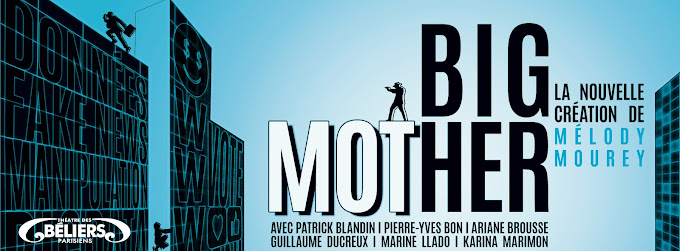 La nouvelle création de Mélody Mourey
Après  LES CRAPAUDS FOUS (3 nominations aux Molières 2019)
et LA COURSE DES GÉANTS (4 nominations aux Molières 2022)UN THRILLER JOURNALISTIQUE SUR LA MANIPULATION DE MASSE À L’HEURE DU BIG DATAAlors qu’un scandale éclabousse le Président des Etats-Unis et agite la rédaction du New York Investigation, la journaliste Julia Robinson voit sa vie vaciller dans la salle d’audience d’un tribunal quand elle croit reconnaître sur le banc des accusés son compagnon mort 4 ans auparavant.Son enquête pour élucider ce mystère croise celle de son équipe, et la petite cellule du New York Investigation se retrouve confrontée à un programme de manipulation de masse d’une ampleur inédite.
Ensemble, malgré leurs différends, ils vont devoir mettre à jour le plus gros scandale depuis l’affaire du Watergate. La démocratie est en péril. Leur vie aussi !Durée : 1h40Placement libre Prix INSERM: 24 € -Prix (Fac, CNRS, AP): 33 €-Plein tarif : 37 €INSCRIPTIONS A RENVOYER Par Mail à:sophie.vilches@inserm.fr AVANT le 25/04/2023C.L.A.S Paris Est- TenonCOUPON-RÉPONSE	Nom de l’agent: 	Tel :Mail :	Unité :Merci de bien indiquer votre appartenance (nom de l’employeur sur votre feuille de salaire) ainsi que votre statut :T1 TARIF INSERM (personnel et ayants droits)T2 = TARIF (Faculté, APHP, CNRS, CEA etc…)T3= PLEIN TARIF (personne extérieure)Date limite de réservation AVANT le 25 avril 2023Par Mail à: sophie.vilches@inserm.frLes réservations ne seront définitives qu'à la réception du règlement par chèque à l'ordre du CLAS INSERM ou par virement (RIB du CLAS sur demande)chèque adressé à :		Sophie VILCHES				INSERM U 1155-Bât Recherche				Clas Paris Est Tenon				Hôpital Tenon				4 rue de la Chine				75020 PARISAppartenanceAppartenanceStatutStatutINSERMSTATUTAIREFac, APHP, CNRSCDDVACATAIREETUDIANTRETRAITEThéâtreSpectacleDateHeureTARIF SUIVANT APPARTENANCETARIF SUIVANT APPARTENANCETARIF SUIVANT APPARTENANCENb de placesNb de placesNb de placesMONTANTDes Béliers ParisiensBig MotherT1 Inserm-T2 Fac AP,CNRST3 EXTT1 Inserm-CNRST2 Fac-APT3 EXTPlacement libre14/05/2315h24333726/05/2321h243337